MEDIA RELEASE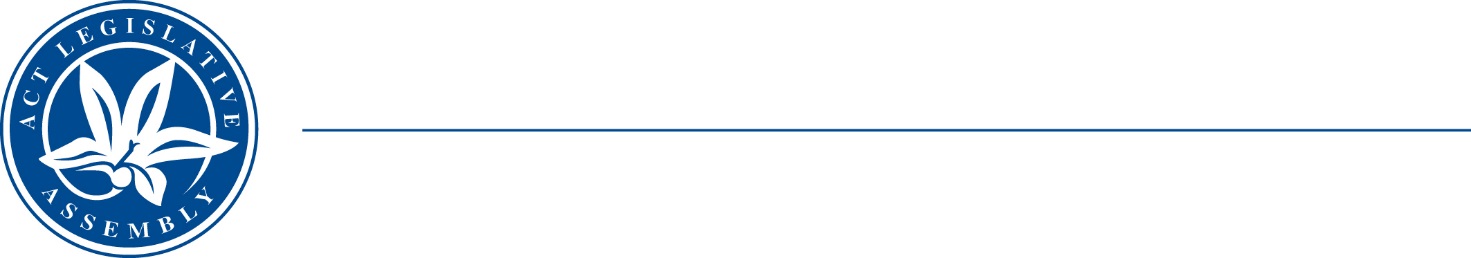 Announcement of Inquiry for amammal emblem for the ACTThe Chair of the Standing Committee on Environment and Transport and City Services, Suzanne Orr MLA, today confirmed the Committee will undertake an inquiry into whether the ACT should have a mammal emblem.Upon the matter being referred to the Committee for inquiry, Ms Orr said:“The Committee is excited to be inquiring into whether the ACT should have a mammal emblem and if so which mammal should be our emblem.”“The adoption of a mammal emblem is more than just the chance to talk about a cute critter. Having a mammal species recognised as an emblem raises awareness of that species. It draws attention to the mammal, its habitats and habits. Perhaps most importantly where a species is endangered, naming it as your emblem presents a great opportunity to shine the spotlight on that mammal and its plight.”“We anticipate a number of people within the Canberra community will have a view on this topic and we encourage everyone to submit to the inquiry.” Submissions to the inquiry are now open and will close on Friday 23 March 2018.The Committee will present its report to the Assembly in September 2018.
Further information about this inquiry can be found at: https://www.parliament.act.gov.au/in-committees/standing-committees-current-assembly/standing-committee-on-environment-and-transport-and-city-services
Enquiries for comment can be forwarded to the Committee Chair, Suzanne Orr MLA on the details below.
Any further enquiries may be directed to the Committee Secretary at committees@parliament.act.gov.au.Statement ends

Media contact/s:(Orr) Patrick Connell     T (02) 6205 1686    M 0478 012 050   Epatrick.connell@parliament.act.gov.auCommittee Secretary, Andrew Snedden T (02) 6205 0199     E committees@parliament.act.gov.au